Publicado en Barcelona el 23/05/2019 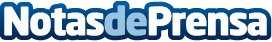 BCN Abogados crea una división de gestión inmobiliariaBCN Abogados impulsa un nuevo departamento para la gestión de inmuebles con la incorporación de especialistas en la materiaDatos de contacto:Bcn AbogadosAbogado. Administrador Concursal931004645Nota de prensa publicada en: https://www.notasdeprensa.es/bcn-abogados-crea-una-division-de-gestion_1 Categorias: Nacional Derecho Inmobiliaria Cataluña Actualidad Empresarial http://www.notasdeprensa.es